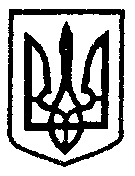 Староприлуцька загальноосвітня школа І-ІІІ ступенів Староприлуцької сільської ради Липовецького району Вінницької області 22511 вул. Космонавтів б. 35, с. Стара Прилука Липовецького району Вінницької областіТелефон: 4-31-40     E-mail: str_sk@i.uaМережа класів та учнівстаном на 02.01.2020р.                                                               Директор школи                            Галина МайструкКлас12341-456789  5-91011 10-11По школіХлопчиків113910 3356662 2534  765Дівчаток810910 3723343 1556 1163Кількістьучнів19131820 70799105  40810 18128